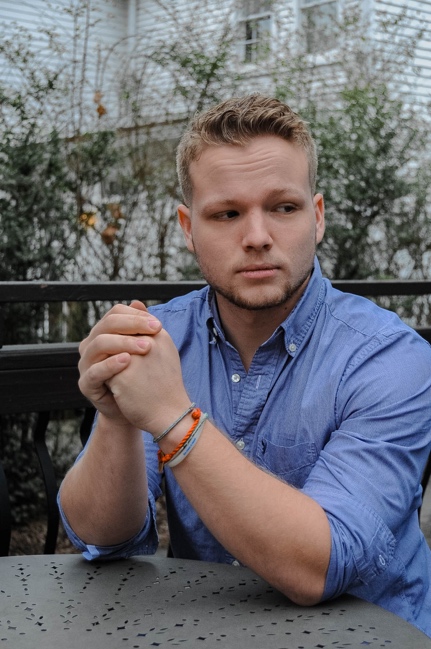    Austin Lanning					           		 Singer-Actor-Model-MusicianH					Height: 5’9” Weight: 165 lbsBlonde Hair/Hazel Eyes			Tenor/Baritone			  254-716-2299	     					AustinMG7@gmail.com		           --------------------------------------Theatre--s/f A Lie of the Mind		Jake				National Thespian Society-The Crucible			Reverend Hale			LHS Theatre-The History of Tom Jones		Tom Jones			LHS Theatre-Into The Woods 			Cinderella’s Prince			LHS Theatre-Bedtime Stories… my Dad		Director				LHS Theatre-Family Skit Troupe		Rod				Woodway Skit Team-25th Annual… Spelling Bee                   Jesus				LHS Theatre-Send				Joshua			                  LHS Theatre-s/f The Lion King			Director				LHS Theatre-s/f The Magician's Nephew      	Digory 			                   LHS TheatreFilm--Arnica and Wild Geranium		Sound/Boom Op			Belmont Motion Pictures-The Promposal			Lead				Personal-The Office Parody			Jim				Woodway Skit TeamTraining-High School Theatre:		-Directing 			-Stage Combat			                 -Sword Fighting			-Improv			 	-Set building 	High School Classes:		-Choir/Voice Lessons		-Graphic Design/Photoshop	College Classes:			-Audio Production			-Entertainment StudiesOutside Classes:			-Audio Engineering		-Music Production			                  -Guitar Lessons			-Ballroom Dancing		                  -Piano Lessons			                     -Acro/Tumbling     	                  Other Talents--Gymnastics			-Accents				-Exceptional at word searches	                  -Impressions			-Can draw, graffiti, paint 		-Rap				                 -Can hold breath for a minute thirty   -Horseback Riding			-Rock-Climbing			                 -Ping-Pong 			-Flower Identification		-Cooking			                	                  -Pretty darn good at a duck call	-Powerlifting			-Chinese/Spanish